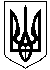 Смолінська селищна радаМаловисківського району Кіровоградської областіВиконавчий комітетРІШЕННЯ	09 серпня 2018 року							№ 92					                      смт СмолінеПро внесення змін до рішення виконкому від 24.05.2018 року № 58 «Про надання дозволу на розміщення тимчасових споруд для обслуговуванняжитлових квартир по вул.Шевченка 12 с.Березівказа заявами мешканців»Відповідно до статті 30 Закону України «Про місцеве самоврядування в  Україні», розглянувши заяви мешканців та наданні документи,виконавчий комітет селищної ради                                                          В И Р І Ш И В:Внести зміни до рішення виконкому від 24.05.2018 року № 58 «Про надання дозволу на розміщення тимчасових споруд для обслуговування житлових квартир по вул.Шевченка 12 с.Березівка за заявами мешканців» та викласти його в наступній редакції:Надати дозвіл на встановлення тимчасових споруд для обслуговування квартир по вул.Шевченка 12 с.Березівка Маловисківського району Кіровоградської областіна власній прибудинковій території з тильної сторони будинку по дальній межі земельної ділянки згідно поданих заяв та наданої схеми.Тимчасові споруди встановити однакового розміру і кольору.В разі надходження додаткових заяв по встановленню тимчасових споруд, розглядати кожну заяву індивідуально і тільки після погодження її протокольним рішенням ОСББ «Житло для людей».Після встановлення таких тимчасових споруд, закріпити їх за відповідними квартирами заявників та не надавати дозвіл на оформлення окремого права власності на ці споруди з можливістю їх відчуження.Заборонити мешканцям вищевказаного будинку утримувати в закріплених за квартирами тимчасових спорудах сільськогосподарських тварин та птицю.            Селищний голова                                                              М.Мазура